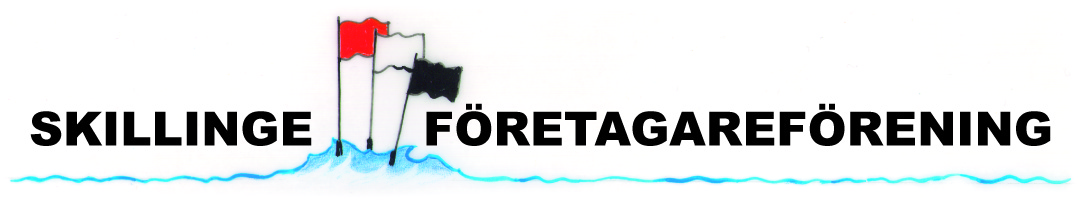 Nr 2/2019						JanuariSpännande mat och informationTack till föreningen Talenterna för information och SFI-elever för en mycket god och spännande lunch den 15 januari. Vi ser fram emot fortsatt samarbete. Sociala medier – möjligheter och risker Medlemsträff den 11 februariMånga ställer sig undrande till hur man ska förhålla sig till sociala media. Vilka är möjligheterna och inte minst vilka är riskerna? Nu finns chansen att få veta mer och ställa frågor kring det man funderar över.Välkomna till medlemsträff måndagen den 11 februari på Skillinge Teater. Anders Svensson, Simrishamns kommuns strateg och kommunikatör vad gäller sociala media, berättar och diskuterar. Anmäl dig genast eller senast den 7 februari till berit.akesson@telia.com eller anders@nycab.se . Vi kommer själva att ordna landgångar eller dylikt, så vi behöver mer än någonsin att ha rätt antal.  På plats finns dryck av olika slag.Stipendium för unga företagare – hjälp till att sprida budskapet och nominera gärnaEtt stipendium för unga företagare på 15 000 kronor väntar på sökanden. Den som söker stipendiet ska vara en företagare mellan 18 och 45 år, ha verksamhet med anknytning till Skillinge med omnejd. I ansökan ska bland annat ingå en beskrivning av verksamheten, framtida ambitioner och motivering för ansökan. Utförlig information finns på skillinge.com (första sidan) och på FB. Stipendiet kan sökas till och med den 28 februari 2019 och kommer att delas ut vid Skillinge Företagareförenings årsmöte den 22 mars. Ansökan kan sändas in skriftligt märkt Skillinge Företagareförening, c/o Berit Åkesson, Skolgatan 22, 276 60 Skillinge eller digitalt till info@skillingeforetagareforening.seNominera gärna en kandidat! Hälsningar Styrelsen